Esercitazione sistemi di equazioni lineari di 1°grado 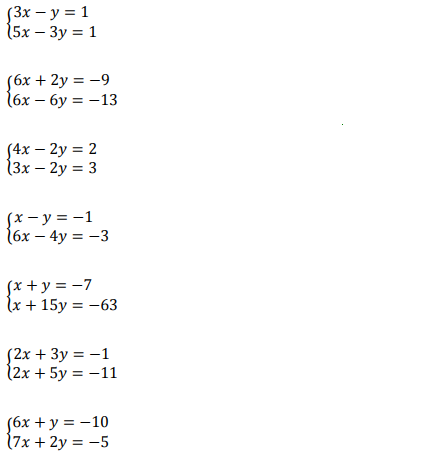 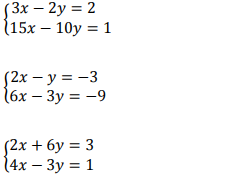 Vi lascio la mia mail con la quale potete mandarmi i compiti, qualora non capite i sistemi gradirei che me lo facciate sapere, grazie.m.fioravanti1963@virgilio.itProf. Fioravanti Marco